PEARL HANCOCK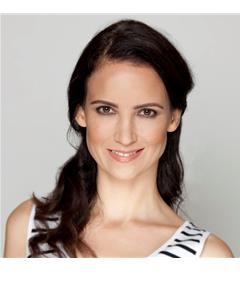 Location:	LondonHeight:	5'9" (175cm)Weight:	8st. 6lb. (54kg)Playing Age:	31 - 40 yearsAppearance:	WhiteNationality:	BritishEye Colour:	BrownHair Colour:	Dark BrownHair Length:	LongVoice Quality:	ClearVoice Character:	NaturalCredits:2015, Commercial, Comedy disco dancer, WINK BINGO UK, Fold7, John Yorke2010, Commercial, Young mum, ORANGE MOBILE, Romania only, Europa Films, Ohav Flantz2017, Commercial, Family mum, JOHNSONS GARDEN BUILDINGS, South East Area only, Transmission, Adam LampardConcert, Singer Capital Voices, WHITE CHRISTMAS, The Royal Albert Hall, Raymond Gubbay Ltd, John RigbyConcert, Singer inc. Duet, ELAINE PAIGE SINGS THE MUSICALS AT CHRISTMAS, BBC CONCERT ORCHESTRA, BBC Radio 2, Martin YatesConcert, Singer Capital Voices, CAROUSEL/BBC CONCERT ORCHESTRA, The Royal Festival Hall, BBC Radio 2, David Charles AbellConcert, Singer Capital Voices, 007: THE MUSICAL WORLD OF BOND AT DE GEERHALLEN SWEDEN, West End Int., John Owen EdwardsConcert, Singer Capital Voices, WHITE CHRISTMAS, The Royal Albert & Birmingham Symphony Hall, Raymond Gubbay Ltd, John RigbyConcert, Singer Capital Voices, BEATLEMANIA, Royal Concert Hall Glasgow, West End Int., Martin YatesConcert, Singer Capital Voices, BEATLEMANIA, Grieg Hall Norway, West End Int., Martin YatesConcert, Singer Capital Voices, BOND: SHAKEN NOT STIRRED/TONY HADLEY, Reebok Stadium Bolton, West End Int., Martin Yates2015, Corporate, Sarah/Car buyer, TOYOTA, Scorch London, Steve Jay2015, Corporate, Hero woman, PFIZER, Artistsandengineers, Chris Vincze2015, Corporate, Patient/Hero woman, ENBREL/MYCLIC, Pfizer, Kelvin MurrayMusical, Singer Capital Voices, GREASE, Kenwood House, West End Int., Nick WinstonMusical, Singer Capital Voices, GREASE (STARRING DARREN DAY), Audley End, West End Int., Nick WinstonRadio, Singer Capital Voices, ABBA'S THANK YOU FOR THE MUSIC, Hyde Park, BBC Radio 2 Live, Anders Eljas2018, Television, Singer Capital Voices, BRITAIN'S GOT TALENT SEMI FINALISTS, ITV Live, Anne Skates2015, Television, Singer Capital Voices, BRITAIN'S GOT TALENT SEMI FINALIST & COLLABRO, ITV Live, Anne SkatesTelevision, Singer Capital Voices, THE X FACTOR WITH GEORGE MICHAEL, ITV Live, Anne SkatesTelevision, Singer Capital Voices, THE X FACTOR WITH BARRY MANILOW, ITV Live, Anne SkatesTelevision, Singer Capital Voices, THE PAUL O'GRADY SHOW WITH SHARON D. CLARKE, Channel 4, Anne SkatesTelevision, Singer Capital Voices, THE ROYAL VARIETY PERFORMANCE JOSH GROBAN & ONLY MEN ALOUD, BBC1, Hugh WooldridgeTelevision, Singer Capital Voices, BRITAIN'S GOT TALENT FINALISTS, ITV Live, Anne SkatesTelevision, Hair Model for Colow Wow, THE LORRAINE SHOW, ITVShort Film, Suzy, LITTLE BOY BLUES, Dominic White Productions, Matt BigwoodEvent, Singer, THE PANTENE PRO V AWARDS, The Royal Albert Hall, Big Chief Productions, Mick WilsonEvent, Singer/Actor, THEATRE OF THE WHEEL, Simon Bell2014, Ident, Family mum, SUZUKI DANCING ON ICE FINAL, ITN Productions, Ben Hume-Paton2016, Internet, Hannah, DIGLE ONLINE COMMERCIAL, Tailored Media, Max White2016, Internet, Tourist, VISIT BRITAIN, Punq, Ramaa MosleySkills:Accents & Dialects:(* = native)	American-Southern States, American-Standard, Cardiff*, Cockney, Irish RP, Liverpool, RP*, Scottish-Standard, Welsh-Southern, West CountryMusic & Dance:(* = highly skilled)	Cello, Mezzo-Soprano*, Sight-ReadingPerformance:	Actor-SingerVehicle Licences:	Car Driving LicenceOther Skills:	Model-professional, Photographic ModelTraining:Diploma in Musical Theatre - Arts Educational London SchoolBA Hons in Music & Drama - University of HertfordshireVocal Scholarship - Welsh College of Music & Drama